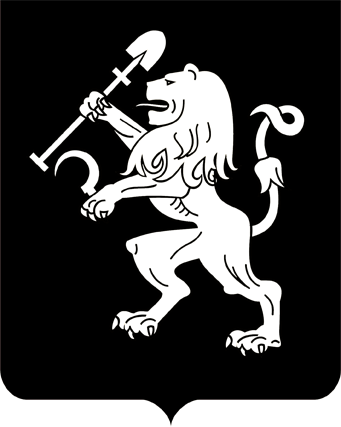 АДМИНИСТРАЦИЯ ГОРОДА КРАСНОЯРСКАРАСПОРЯЖЕНИЕО внесении изменений в распоряжение администрации города от 15.12.2016 № 24-соц В рамках проведения общегородских мероприятий, в целях организации культурного досуга населения города, в соответствии со ст. 16 Федерального закона от 06.10.2003 № 131-ФЗ «Об общих принципах организации местного самоуправления в Российской Федерации», руководствуясь ст. 45, 58, 59 Устава города Красноярска, распоряжением Главы города от 22.12.2006 № 270-р: 1. Внести в распоряжение администрации города от 15.12.2016          № 24-соц «О проведении фестивалей, ярмарок, базаров и расширенных продаж на территории города Красноярска в 2017 году» следующие         изменения:1) строку 36 таблицы приложения 3 к распоряжению изложить                    в следующей редакции:2) строку 63 таблицы приложения 4 к распоряжению изложить              в следующей редакции:2. Настоящее распоряжение опубликовать в газете «Городские         новости» и разместить на официальном сайте администрации города.Заместитель Главы города                                                            С.В. Кочан10.10.2017№ 175-соц«36Ул. Шахтеров, 622016.06.2017 –31.12.2017администрация Советского района в городе Красноярске»«63Театральная площадь (верхний               и нижний ярусы), ул. Бограда (территория от ул. Бограда, 21, до ул. Перенсона)6020.12.2017 –31.12.2017администрация Центрального района в городе Красноярске»